证券代码：000672                                   证券简称：上峰水泥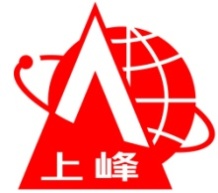 甘肃上峰水泥股份有限公司投资者关系活动记录表编号：2020-004注：若想了解更多公司资讯欢迎您关注“上峰水泥”微信公众平台（sfsn-000672）或公司网站（www.sfsn.cn）。电话：0571-56030516、56030515，欢迎您与我们互动交流，感谢您的关心与支持。谢谢！投资者关系活动类别特定对象调研        □分析师会议□媒体采访            □业绩说明会□新闻发布会          □路演活动□现场参观	其他（电话会议）参与单位名称及人员姓名实地调研机构名称：华泰证券、华夏基金。电话会议参会机构名称：方正证券参、湘财基金、中金基金、农银人寿、汇添富基金、观富资产、东兴基金、太平资产、新华基金、中邮、南方基金、中再资产。时间2020年5月19日上市公司参会接待人员姓名董事长兼总经理：俞锋；副总经理兼董事会秘书：瞿辉投资者关系活动主要内容介绍1、请简要介绍公司情况和一季度情况？答：公司产品主要有水泥熟料、水泥、混凝土、骨料等基础建材产品，目前生产制造和销售主要分布在沿长江经济带的安徽铜陵、安徽安庆、安徽阜阳、浙江诸暨、浙江台州、江苏泰州、江西九江以及“一带一路”的新疆博州、新疆乌苏、宁夏盐池等地区，公司主产品水泥熟料产能约1,300万吨，水泥产能约1,350万吨，另有贵州、广西、吉尔吉斯斯坦等项目在建。公司自上市以来保持较快发展，近5年净利润复合增长率超过100%，近三年ROE超过40%，去年归属于上市公司股东的净利润同比增长58.35 %，实现归属上市公司股东净利润23亿元。今年一季度受新冠病毒疫情影响，公司产销受到一定影响，但由于正处于冬歇期，且公司克服困难很快推进了复工复产，总体影响幅度较小，熟料产量下降不多，产品价格同比略高于去年，一季度实现归属于上市公司股东的净利润3.36亿元，同比下降6.33%。4月份以后华东市场恢复很快，4月底已基本恢复到正常状态。目前已达到100%的发货率，消化了之前的高库存，到月底库存基本下降到以前正常水平。在产能严控前提下，需求仍有恢复上升，下半年预计部分区域会存在赶工期的情况，公司对未来市场景气度持乐观的态度。2、请对公司《中期五年发展规划》作简要说明？答：公司中期五年发展规划是简单来说就是以下三点：1、立足主业，积极争取资源，扩大规模和综合实力；2、延伸产业链，优化配置资源，实现提质增效；3、提高资源使用效率，加强管控，规范治理，严格把控风险。在公司混合所有制优势下，战略性股东长期坚定支持下和公司目前充分掌握的资源优势下、结合自身规模及市场环境和未来趋势，未来五年坚持以主业为主，并有信心在未来几年把我们的主业规模做大做强。同时公司正在致力于发展水泥窑协同处置环保产业和智慧物流产业，推进可持续、高质量发展，此外计划进行适当的证券投资。3、请问公司石灰石分布状况怎么样，采矿权的年限怎么样？答：目前公司带窑的工厂都有充足的石灰石资源，储备时限比较充裕，能稳定保障公司长期生产运营。4、请介绍下公司去年收购的宁夏明峰萌成建材有限公司的进展情况？答：宁夏明峰萌成建材是公司去年8月份收购的，收购之后，公司对宁夏明峰萌成建材有限公司按照最新环保标准和最优设备管理标准等进行一系列产能优化和技改，目前一条线已改造完成并进行正常生产，还有一条线正在进行技改。由于宁夏明峰萌成建材位于陕、甘、宁、蒙四省交界处，交通便利，市场辐射范围广，区域优势明显，煤炭、石油、矿石等矿产资源丰富，是宁夏重要的能源基地，在未来原材料供应和降低成本方面等具有明显的优势。5、请问广西前期发布的暂停置换政策对公司在广西投资的项目是否有影响？答：公司广西项目去年12月底产能置换已经完成，目前正在开展项目前期其他各项手续完善工作，计划今年7月前完成相关手续开始建设生产线，预计将在明年九月左右投产。该政策对公司在广西项目没有影响。6、请简要介绍下宁夏环保项目相关情况？答：公司宁夏环保项目计划利用公司水泥窑生产线协同处置固废物，建成后每年可处理油井污泥、含油污泥、煤焦油残渣、精馏残渣、废酸等40余类别的固体废物共计约17万吨，是宁夏地区唯一水泥窑协同处置危废项目；同时其危废安全填埋场项目有效库存容为109万立方米，是西北地区规模最大的工业危废填埋场。项目预计2020年9月投入运营，建成后具备废弃物收集、运输、储存、处置能力，针对周边地区重工业遍布、危废处置市场旺盛的需求，公司将成为西北地区危废处置环保产业的重要基地。宁夏水泥窑协同处置项目基地不仅将成为公司效益增长新亮点，也将为当地经济社会发展做出更大的贡献。7、请问公司成本较低的原因及竞争优势主要是什么？答：一方面，公司经过多年发展与努力，积累了一定的成本领先优势，同时，公司已在国内外多个区域积累了丰富的资源，形成了一定布局基础。另一方面，公司是混合所有制较早的实践者，其极为独特的高效加规范模式保证了其在竞争严酷的市场红海中一直保持较快的总体发展，也逐步奠定了其效率领先优势，公司近年来净资产收益率等核心运营指标始终保持行业上市公司前列。附件清单（如有）无日期2020年5月19日